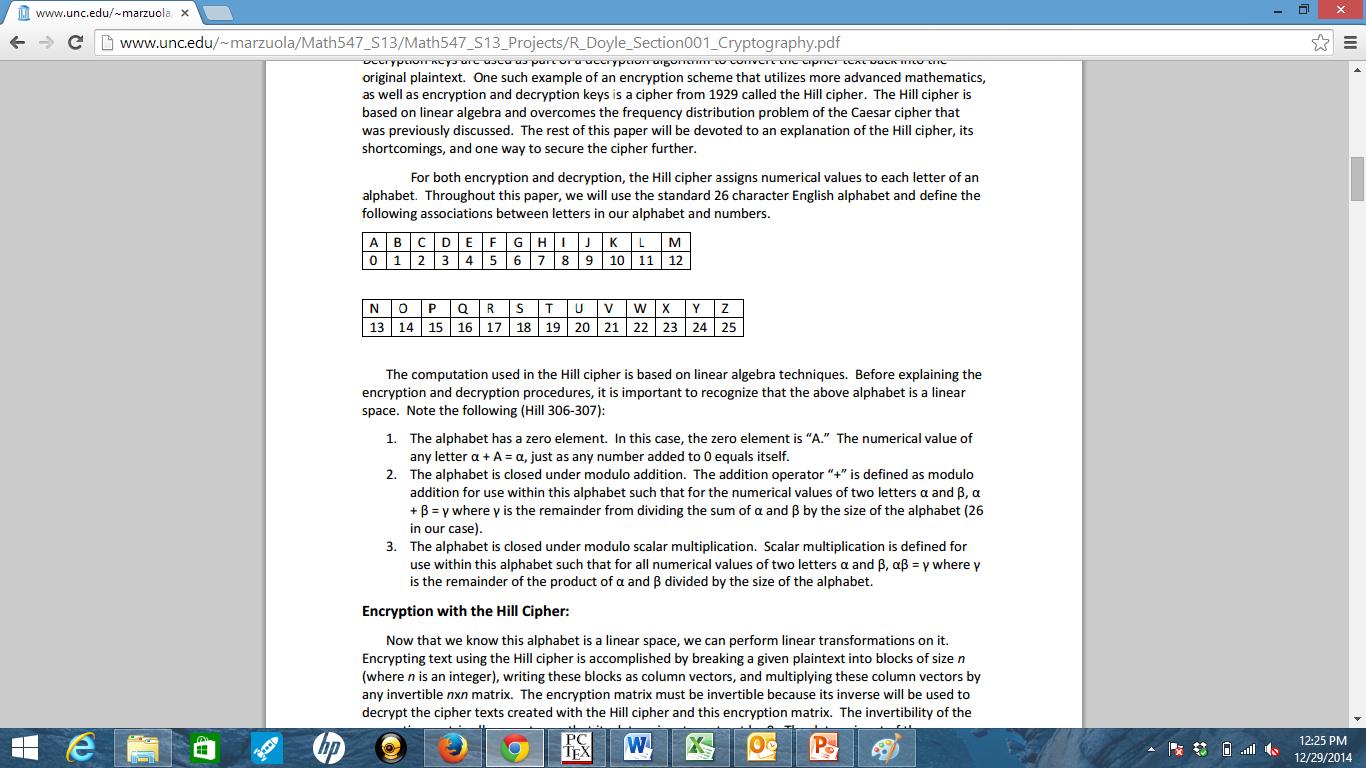 Worksheet   		HILL CIPHERExample:	Encode the message CALCULUS with the matrix Convert letters into numbersMultiply by AConvert into letters: EGUPDAWCTo decode Convert letters into numbersuse A-1 to multiply:=Convert numbers into letters and read out the message:Problems: In the example of coding the work CALCULUS, the letters L encode to different letters in cipher. Explain, why did this happen? If one wants to encode a word with odd number of letter, typically just add any letter in the end. Are there any restrictions?(Hint: Decode the word: EGHL)Write a short message (approximately 6-10 letter) and encode it using the matrix Switch with your classmate and decode her/his message.What happens if you encode with the matrix?